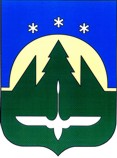 Муниципальное образованиеХанты-Мансийского автономного округа – Югрыгородской округ город  Ханты-МансийскДУМА  ГОРОДА  ХАНТЫ-МАНСИЙСКАРЕШЕНИЕ№ 256-VI РД						  Принято31 мая 2018 годаО внесении изменений в Решение Думы города Ханты-Мансийска от 03 декабря 2013 года № 450-V РД«О Положении о размерах и условиях оплаты труда и иных выплат руководителям и работникам муниципальных казенных учреждений города Ханты-Мансийска»Рассмотрев проект изменений в Решение Думы города Ханты-Мансийска  от 03 декабря 2013 года № 450-V РД «О Положении о размерах и условиях оплаты труда и иных выплат руководителям и работникам муниципальных казенных учреждений города Ханты-Мансийска» (в редакции решений Думы города Ханты-Мансийска от 17 июля 2015 года № 683-V РД, от 04 марта 2016 года № 785-V РД, от 24 июня 2016 года № 828-V РД, от 22 февраля 2017 года                № 97-VI РД, от 31 января 2018 года № 227-VI РД), руководствуясь частью 1  статьи 69 Устава города Ханты-Мансийска, Дума города Ханты-Мансийска РЕШИЛА:1. Внести в Решение Думы города Ханты-Мансийска от 03 декабря 2013 года  № 450-V РД «О Положении о размерах и условиях оплаты труда и иных выплат руководителям и работникам муниципальных казенных учреждений города Ханты-Мансийска» изменения согласно приложению к настоящему Решению.2. Настоящее Решение вступает в силу после его официального опубликования и распространяет свое действие на правоотношения, возникшие           с 01 января 2018 года.Председатель                                                       Исполняющий полномочия Думы города Ханты-Мансийска                     Главы города Ханты-Мансийска_______________К.Л. Пенчуков                        _____________Н.А. ДунаевскаяПодписано                                                             Подписано_________________                                            __________________Приложениек Решению Думы города Ханты-Мансийскаот 31 мая 2018 года № 256-VI РДИзмененияв Решение Думы города Ханты-Мансийска от 03 декабря 2013 года                 № 450-V РД «О Положении о размерах и условиях оплаты труда и иных выплат руководителям и работникам муниципальных казенных учреждений города Ханты-Мансийска»В приложении к Решению Думы города Ханты-Мансийска от 03 декабря 2013 года № 450-V РД «О Положении о размерах и условиях оплаты труда и иных выплат руководителям и работникам муниципальных казенных учреждений города Ханты-Мансийска» (далее – Положение):	1. Пункт 1.3 раздела 1 Положения изложить в следующей редакции:         «1.3. Месячная заработная плата работника не может быть ниже размера минимальной заработной платы, установленной в Ханты-Мансийском автономном округе – Югре. В случае если размер заработной платы работника               не достигает данной величины, при условии выполнения нормы труда                                     и отработки месячной нормы рабочего времени, производится доплата в пределах доведенных бюджетных ассигнований по фонду оплаты труда до величины минимальной заработной платы, установленной на территории Ханты-Мансийского автономного округа - Югры.».	2. Раздел 1 Положения дополнить пунктами 1.6 и 1.7 следующего содержания:«1.6. В целях соблюдения установленного предельного уровня соотношения среднемесячной заработной платы руководителя учреждения, его заместителей, главного бухгалтера и среднемесячной заработной платы работников учреждения (без учета заработной платы соответствующего руководителя, его заместителей, главного бухгалтера) учреждение в срок до 20 декабря текущего года (предварительный контроль) и до 25 января (итоговый контроль) года, следующего за отчетным, предоставляет органу  Администрации города             Ханты-Мансийска, в ведении которого находится, информацию о среднемесячной заработной плате работников учреждения, подготовленную в соответствии                      с Положением об особенностях порядка исчисления средней заработной платы, утвержденным Постановлением Правительства Российской Федерации от 24 декабря 2007 года №922 «Об особенностях порядка исчисления средней заработной платы».1.7. Информация о рассчитываемой за календарный год среднемесячной заработной плате руководителя, его заместителей и главного бухгалтера учреждения размещается на Официальном информационном портале органов местного самоуправления города Ханты-Мансийска в сети Интернет                                    в соответствии со статьей 349.5 Трудового кодекса Российской Федерации.».	3. Строки 1, 2 таблицы раздела 1 «Группа «руководители» приложения 1               к Положению  изложить в следующей редакции: «».1.Директор учреждения (центра), начальник управления, заведующий центром65212.Заместитель директора учреждения (центра), советник, заместитель начальника управления, заместитель заведующего центром5876